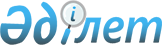 О внесении изменений и дополнений в постановление Правительства Республики Казахстан от 22 мая 2006 года № 437 "Об утверждении Правил аттестации государственных строительных инспекторов, осуществляющих архитектурно-строительный контроль и надзор"
					
			Утративший силу
			
			
		
					Постановление Правительства Республики Казахстан от 28 апреля 2014 года № 411. Утратило силу постановлением Правительства Республики Казахстан от 16 июля 2015 года № 542      Сноска. Утратило силу постановлением Правительства РК от 16.07.2015 № 542 (вводится в действие по истечении десяти календарных дней после дня его первого официального опубликования).      Правительство Республики Казахстан ПОСТАНОВЛЯЕТ: 



      1. Внести в постановление Правительства Республики Казахстан от 22 мая 2006 года № 437 «Об утверждении Правил аттестации государственных строительных инспекторов, осуществляющих архитектурно-строительный контроль и надзор» (САПП Республики Казахстан, 2006 г., № 18, ст. 178) следующие изменения:



      в Правилах аттестации государственных строительных инспекторов, осуществляющих архитектурно-строительный контроль и надзор, утвержденных указанным постановлением:



      пункт 4 изложить в следующей редакции:

      «4. Аттестация проводится в целях определения уровня компетентности инспекторов, знаний государственных нормативов в области архитектуры, градостроительства и строительства, улучшения качества осуществляемых ими работ, изучения новых требований, с учетом изменений, происходящих в строительной отрасли, и состоит из двух этапов:

      1) тестирование;

      2) собеседование.»;



      часть вторую, третью пункта 7 изложить в следующей редакции:

      «7. Аттестационная комиссия состоит из председателя, заместителя председателя, членов и секретаря комиссии. Количество членов комиссии должно составлять не менее пяти человек.

      В случае отсутствия на заседании председателя аттестационной комиссии, им выступает заместитель председателя аттестационной комиссии.»;



      дополнить пунктом 13-1 следующего содержания:

      «13-1. В случае прохождения аттестации одним из членов аттестационной комиссии, данное лицо не может участвовать в голосовании относительно себя.»;



      пункт 17 изложить в следующей редакции:

      «17. Служебная характеристика должна содержать оценку профессиональных, личностных качеств и результатов служебной деятельности аттестуемого лица и подписывается:

      1) на заместителей главного государственного строительного инспектора Республики Казахстан – руководителем уполномоченного органа;

      2) на главных государственных строительных инспекторов территориальных подразделений – заместителем руководителя уполномоченного органа;

      3) на заместителей главных государственных строительных инспекторов и государственных строительных инспекторов территориальных подразделений – руководителями соответствующих территориальных подразделений уполномоченного органа;

      4) на государственных строительных инспекторов уполномоченного органа – заместителем руководителя уполномоченного органа;

      5) на государственных строительных инспекторов территориальных подразделений – руководителями соответствующих территориальных подразделений уполномоченного органа либо их заместителями.»;



      пункт 20 изложить в следующей редакции:

      «20. Аттестуемое лицо в случае несогласия с представленной на него служебной характеристикой в срок не позднее, чем за две недели до заседания аттестационной комиссии заявляет о своем несогласии путем предоставления в рабочий орган дополнительной информации, характеризующей его.»;



      дополнить разделом 4-1 следующего содержания:

      «4-1. Проведение тестирования

      20-1. Формирование тестовых вопросов осуществляется рабочим органом и утверждается руководителем уполномоченного органа.

      Тестовые вопросы используются при оценке уровня знаний аттестуемых лиц в виде заполнения листов ответов.

      20-2. Тестирование состоит из двух этапов:

      1) прохождение тестов участниками тестирования;

      2) подсчет результатов. 

      Тестирование проводится на государственном или русском языках по выбору участника тестирования.

      20-3. Во время тестирования участникам не допускается:

      1) покидать помещение до окончания тестирования;

      2) разговаривать и другими действиями отвлекать участников тестирования;

      3) использовать персональные электронные устройства (в том числе компьютеры, мобильные телефоны).

      В случае нарушения вышеуказанных требований, участник тестирования удаляется из помещения для проведения тестирования; аттестация для данного лица считается не пройденной, что отражается в протоколе заседания аттестационной комиссии.

      Данное лицо может пройти повторное тестирование в сроки, устанавливаемые аттестационной комиссией, но не ранее чем через три месяца.

      20-4. Общее время, предоставленное на выполнение тестовых заданий, составляет 90 минут. Тестовый вопросник включает 100 (сто) вопросов. 

      По истечении времени, отведенного на выполнение теста, материалы предоставляются в аттестационную комиссию.

      20-5. Подсчет результатов тестирования проводится аттестационной комиссией с использованием кодов правильных ответов не более 3 (трех) часов.

      20-6. Пороговым значением для руководителей структурных подразделений, осуществляющих архитектурно-строительный контроль и их заместителей, а также заместителей главного государственного инспектора Республики Казахстан, считается результат тестирования не менее 70 % правильных ответов; для остальной категории лиц, подлежащих аттестации – не менее 60 %.

      20-7. Участник тестирования, получивший при прохождении тестирования результат ниже пороговых значений, к собеседованию не допускается.

      Данное лицо может пройти повторное тестирование в сроки, устанавливаемые аттестационной комиссией, но не ранее чем через три месяца.

      20-8. Если при повторном прохождении тестирования участником тестирования вновь получен результат ниже пороговых значений, аттестационная комиссия принимает решение о несоответствии участника тестирования занимаемой должности инспектора.»;



      подпункты 2) и 3) пункта 30 изложить в следующей редакции:

      «2) не аттестован, подлежит повторной аттестации;

      3) не аттестован и не соответствует занимаемой должности инспектора (только в случае повторной аттестации).»;



      пункт 31 изложить в следующей редакции:

      «31. Решение аттестационной комиссии оформляется протоколом заседания, который подписывается председателем, заместителем председателя, членами аттестационной комиссии и ее секретарем, присутствовавшими на ее заседании.»;



      пункт 37 изложить в следующей редакции:

      «37. Не аттестованные, но подлежащие повторной аттестации лица могут пройти повторную аттестацию в сроки, устанавливаемые аттестационной комиссией, но не ранее чем через три месяца.»;



      приложение к указанным Правилам изложить в новой редакции согласно приложению к настоящему постановлению.



      2. Настоящее постановление вводится в действие по истечении десяти календарных дней после дня его первого официального опубликования.      Премьер-Министр

      Республики Казахстан                       К. Масимов

Утверждено          

постановлением Правительства

Республики Казахстан  

от 28 апреля 2014 года № 411

Приложение             

к Правилам аттестации государственных

строительных инспекторов,     

осуществляющих архитектурно-строительный

контроль и надзор          Аттестационный листИнформация об аттестуемом инспекторе

Фамилия, имя, отчество:__________________________________________Дата и место рождения: __________________________________________Образование: ___________________________________________________Должность и дата назначения: _____________________________________Общий трудовой стаж: ______ (в органах государственного архитектурно-строительного контроля _______), в том числе на данной должности _____Дополнительные сведения:Количество участвовавших членов комиссии: ____Результаты голосования:

«За»: ____

«Против»: ____Принятое решение: ______________________________________________

(аттестован; не аттестован, подлежит повторной аттестации; не

аттестован и не соответствует занимаемой должности инспектора)Председатель                           /______________________/

Заместитель председателя                / _____________________/ 

Секретарь                               / _____________________/ 

Члены                                   / _____________________/ 

                                        / _____________________/ 

                                        / _____________________/ Ознакомлен с принятым решением _________________________________

                              (дата и подпись аттестуемого лица)
					© 2012. РГП на ПХВ «Институт законодательства и правовой информации Республики Казахстан» Министерства юстиции Республики Казахстан
				